Методические указания по выполнению, оформлению и защите выпускной квалификационной работы по специальности 43.02.03 Стилистика и искусство визажа/сост.: Привалова Л.С., преподаватель. - Екатеринбург: ГАПОУ СО Уральский колледж бизнеса управления и технологии красоты, 2022 г. – 53 стр.Рассмотрено на заседании предметно- цикловой комиссии____________________________________________________________Протокол № от «_____» _______________________2022 г.Руководитель ПЦК Привалова Л.С.Рекомендовано научно-методическим советом для использования в образовательном процессеПротокол № от «_____» _______________________2022 г.Председатель ________________________Корзухина Н.А.@Уральский колледж бизнеса, управления и технологии красоты2022СОДЕРЖАНИЕ1 Общие положения выполнения выпускной квалификационной работы	42 Цели и задачи выпускной квалификационной работы	73 Структура и содержание выпускной квалификационной работы	94 Требования к оформлению выпускной квалификационной работы	264.1 Требования к оформлению текста	264.2 Требования к нумерации страниц:	274.3 Требования к заголовкам (названия глав и параграфов):	274.4 Требования к оформлению таблиц схем, рисунков:	294.5 Требования к оформлению уравнений и формул:	304.6 Требования к оформлению ссылок и сносок	314.7 Требования к оформлению списка используемых источников:	324.8 Требования к оформлению перечня принятых сокращений:	334.9 Требования к оформлению приложений:	335 Подготовка и процедура защиты выпускной квалификационной работы	365.1 Подготовка к защите выпускной квалификационной работы	365.2 Процедура защиты выпускной квалификационной работы	376 Руководство выпускной квалификационной работы. Рецензия к выпускной квалификационной работе	387 Критерии оценки результатов защиты  выпускной квалификационной работы	42Приложение	441 Общие положения выполнения выпускной квалификационной работыВ соответствии с требованиями Федерального государственного образовательного стандарта среднего профессионального образования по специальности 43.02.03 Стилистика и искусство визажа, обязательным видом итогового аттестационного испытания выпускников является защита выпускной квалификационной работы, выполненной в форме дипломной работы.Методические указания разработаны с целью оказания методической помощи выпускникам специальности 43.02.03 Стилистика и искусство визажа в написании, оформлении и защите выпускной квалификационной работы. Рекомендации могут быть использованы в работе с обучающимися руководителями выпускной квалификационной работы. Выпускная квалификационная работа – это итоговая аттестационная, самостоятельная учебно-исследовательская работа студента, выполненная им на выпускном курсе, оформленная с соблюдением необходимых требований и представленная по окончании обучения к защите перед государственной экзаменационной комиссией.Выпускная квалификационная работа выполняется с целью установления умений и навыков выпускника и представляет собой законченную разработку, имеющую практический, опытно-экспериментальный или теоретический характер. При выполнении выпускной квалификационной работы студент использует полученные в период обучения знания и практические навыки в области специальной подготовки, применяет современные способы решения профессиональных задач в области стилистики и искусства визажа.Методические указания по выполнению выпускной квалификационной работы для студентов специальности 43.02.03 Стилистика и искусство визажа содержат основные требования к порядку выполнения, содержанию и структуре, оформлению и процедуре защиты выпускной квалификационной работы и разработаны в соответствии со следующими нормативными документами:- Приказ Министерства просвещения РФ от 24 августа 2022 г. N 762 "Об утверждении Порядка организации и осуществления образовательной деятельности по образовательным программам среднего профессионального образования";-Приказ Министерства науки и высшего образования РФ и Министерства просвещения РФ от 5 августа 2020 г. N 885/390 "О практической подготовке обучающихся".- Приказ Министерства просвещения РФ от 8 ноября 2021 г. N 800 "Об утверждении Порядка проведения государственной итоговой аттестации по образовательным программам среднего профессионального образования";- «Порядком проведения государственной итоговой аттестации по образовательным программам среднего профессионального образования в ГБПОУ СО «Уральский колледж бизнеса, управления и технологии красоты»»,− ГОСТ 7.32-2017. Система стандартов по информации, библиотечному и издательскому делу. Отчет о научно-исследовательской работе. Структура и правила оформления. 2 Цели и задачи выпускной квалификационной работыВыполнение и защита выпускной квалификационной работы представляет собой завершающий этап теоретической и практической подготовки студентов по специальности 43.02.03 Стилистика и искусство визажа. Выпускная квалификационная работа должна иметь актуальность и практическую значимость и выполняться по возможности по предложениям (заказам) парикмахерских, салонов красоты и других организаций, работающих в сфере индустрии красоты.Непосредственными данными для выполнения выпускной квалификационной работы являются материалы преддипломной практики, учебники, учебные пособия и научные труды, официальная статистическая информация, нормативно-правовая документация, Интернет-ресурсы, содержащие информацию по проблеме выпускной работы.Цели выпускной квалификационной работы: - систематизация, закрепление и расширение теоретических и практических знаний студентов по избранному направлению;-развитие навыков самостоятельной работы и овладение методикой исследования проблем и вопросов, поставленных в выпускной квалификационной работе;-выявление уровня теоретических и практических знаний, а также умения применять их для решения конкретных экономических и управленческих задач.-определение уровня освоения дисциплин и компетенций, обеспечивающих соответствующую квалификацию, определённых Федеральным государственным образовательным стандартом среднего профессионального образования по специальности. В процессе подготовки выпускной работы студент должен решить следующие задачи:1) обосновать актуальность выбранной темы, её ценность и значение.2) изучить теоретические положения, нормативную документацию, статистические материалы, справочную и научную литературу по избранной теме;3) собрать статистический материал необходимый для проведения комплексного анализа исследуемой проблемы;4) изложить собственную точку зрения по изучаемой проблеме и факторам ее определяющим;5) провести анализ экспериментальных данных, полученных на основе использованных соответствующих методик сбора и анализа информации;6) использовать современные информационные технологии для и обработки данных;7) провести расчет экономической эффективности от внедрения предложенных мероприятий;8) оформить дипломную работу в соответствии с нормативными требованиями, предъявляемыми к подобным работам.Основными требованиями, предъявляемыми к студентам при выполнении выпускной квалификационной работы, являются умение: - грамотно работать с литературой, законодательными и нормативными документами, профессионально применять полученные знания на практике; - принимать обоснованные решения в той или иной области стилистики и искусства визажа на основе полученного опыта практической деятельности во время освоения профессиональной образовательной программы; - использовать современные информационные технологии.3 Структура и содержание выпускной квалификационной работыСодержание работы должно отражать основные положения, раскрываемые в выпускной квалификационной работе, и должна быть согласована с темой, целью и задачами выпускной квалификационной работы. Объем выпускной квалификационной работы должен составлять не менее 60 и не более 100 страниц с приложениями.Работа должна быть написана с использованием профессиональной научной терминологии, логически последовательной. Не следует употреблять как излишне пространных и сложно построенных предложений, так и чрезмерно кратких, лаконичных фраз, слабо между собой связанных, допускающих двойное толкование и т.п. Выпускная квалификационная работа не пишется от первого лица, исключаются формулировки типа «Я рассмотрел», «Целью моей работы», «Я считаю» и т.д. Работа должна быть написана с применением нейтральных формулировок: «Можно сделать вывод…», «Было проведено исследование…».В выпускной квалификационной работе должно быть соблюдено единство стиля изложения, обеспечена орфографическая, синтаксическая и стилистическая грамотность в соответствии с нормами современного русского языка. 3.1 Структура дипломной работы включает:1.Титульный лист;2.Содержание;3. Введение;4. Основная часть (1 гл.,2 гл.,)5. Заключение;6. Список использованных источников;7. Приложение.Содержание включает в себя введение, наименование всех разделов, подразделов, пунктов; заключение; список использованных источников; приложений. Для каждого элемента работы указываются номера страниц, с которых они начинаются.Введение - вступительная часть выпускной квалификационной работы. Во введении указываются:- актуальность и значимость, новизна темы, степень ее разработанности в литературе, в т.ч. определяются существующие в науке и практике подходы к проблеме, сформулированной в теме выпускной квалификационной работы. Следует обозначить существующее положение, почему актуальна именно затронутая в теме проблема. Обоснование может начинаться с фразы: «Актуальность данной темы обусловлена тем, что …».- формулируются цель и задачи работы, соответствующие количеству глав работы, расписывается структура работы (количество таблиц, диаграмм, схем, рисунков и т.д.). Цель показывает направление раскрытия темы работы.Например: «Цель выпускной квалификационной работы – …» или «Целью данной работы является изучение (описание, определение, установление, исследование, разработка, раскрытие, освещение, выявление, анализ, обобщение) Задачи – это способы достижения цели. В соответствии с основной целью следует выделить 3–4 целевые задачи, которые необходимо решить для достижения главной цели исследования. Каждая из задач формулируется в соответствии с главами работы. Пример формулирования задач: «Для достижения цели, поставленной в выпускной квалификационной работе, были определены следующие задачи:1.Выявить …2.Провести… 3.Разработать… 4.Раскрыть сущность …5.Проанализировать причины …6.Сравнить …7.Рассмотреть …8.Определить характер взаимосвязи …9.Выявить позицию …- выделяются объект и предмет выпускной квалификационной работы. Объект – это процесс или явление, избранные для изучения. Предмет более узок и конкретен. Он находится в границах объекта и отражает какую-либо сторону (аспект, свойства, признаки, отношения) объекта, подлежащую изучению. Например: «Объектом исследования является деятельность салона красоты. Предмет исследования – процесс маркетингового планирования деятельности салона красоты.- методы, используемые при выполнении выпускной квалификационной работы представляют собой способы достижения поставленной цели и задач, направленных на решение проблемы. Основным ориентиром для выбора методов исследования должны служить задачи.Введение по объему занимает 2-3 страницы.Выпускная квалификационная работа состоит из двух глав. План выпускной работы включает теоретический раздел (творческая часть) и технологический раздел (практический). В теоретическом разделе (творческая часть) выпускной квалификационной работы излагаются теоретические вопросы темы на основе анализа литературы, рассматриваются дискуссионные вопросы. В содержании необходимо охарактеризовать направления и тенденции в выполнении современных технологических процессов. Анализ проводится по всей имеющейся информации (такой информацией могут быть специальная литература, профессиональные журналы, показы моделей, аналитические телепередачи, встречи с ведущими визажистами).Определенное внимание следует уделить направлениям и тенденциям развития стилистики и искусству визажа, технологиям «завтрашнего» дня. Можно отразить особенности элементов создания образов посредством макияжа, применение новых технологий в создании художественного образа.Необходимо определить форму, методы сбора и анализа информации. В этом разделе даются обзор основной литературы по проблеме исследования, сравнительный анализ концепций разных авторов. На основе анализа литературы необходимо отразить и собственную точку зрения относительно данной проблемы. Можно описать тенденции развития и совершенствования теории в течение определенного периода времени. Содержание теоретической главы должно строго соответствовать теме выпускной квалификационной работы. Необходимо дать характеристику стилям, которые наиболее часто применяются при создании художественного образа, обосновать выбор основного стиля, который преобладает в выбранной модели.В технологическом разделе (практический).Описание создания художественного образа.На данном этапе работы, выполняются эскизы причесок (стрижек), макияжа, боди-арта, ногтевого рисунка, создающих определенный художественный образ, соответствующие заданию на выпускную квалификационную работу. Эскизы должны иллюстрировать поиск цвета, силуэта, формы, структуры и фактуры художественного образа.В описании модели должно быть указанно ее название, охарактеризован ее внешний вид, стилевое решение, основные конструктивные и технологические особенности. Рисунок модели выполняется с более тщательной проработкой элементов стрижки, прически, макияжа, визажа и др.Описание технологии, выбора и обоснования материалов, средств и инструментов для создания основной модели.Необходимо дать перечень и краткую характеристику материалов и средств, рекомендуемых для создания художественного образа, указать особенности применения препаратов, описать все возможные технологии, привести перечень аппаратов, инструментов и приспособлений (для всех видов проектируемых работ) с указанием их названий в проектируемом процессе. Далее следует описать технологическую последовательность создания художественного образа, следует указать все виды и общую последовательность обработки лица с указанием методов (способов), которые являются необходимыми для выполнения проектируемой модели. Сначала следует указать (перечислить) существующие виды и приемы макияжа, боди-арта, а затем охарактеризовать технологию проектируемого художественного образа. Необходимо проиллюстрировать описание образа схемами, рисунками, фотографиями и т.д.В завершении создания художественного образа предполагается выполнение макияжа, боди-арта, прически. Необходимо описать технологический процесс выполнения проектирования образа. В практическом разделе выпускной квалификационной работы также необходимо отразить экономическое обоснование оказания, описываемых в дипломной работе услуг в области стилистики и визажа. В дипломной работе важно первоначально отразить результаты маркетингового исследования рынка услуг стилистики и визажа.Задача маркетингового исследования сводится к определению:-	потенциальных клиентов рассматриваемой услуги, их местонахождения; -	размера средств, которые склонны платить клиенты за услугу;-	средства продвижения услуги на рынке;-	анализ цен на данную услугу в салонах города.В дипломной работе необходимо первоначально отразить целевое назначение услуги, т.е. для каких целей внедряется данная услуга. Целевое назначение услуги может быть различным, например:-	услуга, приносящая салону прибыль;-	услуга, формирующая выручку салона;-	услуга, привлекающая клиентов в салон;-	услуга, создающая имидж салона и др.Указывается возраст, пол, социальное положение потенциальных клиентов, финансовые возможности оплачивать услугу в салоне, потребность в данной услуге в течение прохождения преддипломной практики. В выпускной квалификационной работе можно особо уделить внимание продвижению услуг в салоне. В дипломной работе описываются конкретные рекламные мероприятия применительно к услуге, отраженной в теме работы. Анализ маркетингового исследования предполагает изучение конкурентов на рынке услуг, описываемых в дипломной работе.Изучение конкурентов включает следующие пункты:-  существующий ассортимент аналогичный услуг в салонах города; - цены на аналогичные услуги в салонах-конкурентах. Для этого достаточно рассмотреть 3-5 салонов, оказывающих аналогичные услуги.Результаты маркетингового исследования могут быть представлены в виде таблиц, диаграмм, графиков.Экономическая составляющая выпускной квалификационной работы должна содержать расчет затрат на оказание услугу макияжа и установить цены на услуги, обеспечивающие достаточную прибыль.Индивидуальный предприниматель в процессе своей деятельности совершает материальные и денежные затраты на приобретение оборудования, расходных материалов, рекламные мероприятия, оплату труда сотрудников салона, уплату налогов и иных обязательных платежей и т.д. Наибольшую долю всех расходов занимают затраты на оказание услуг. Для определения себестоимости услуги необходимо определить следующие параметры:-	себестоимость материалов, затрачиваемых на выполнение основной модели;-	расчет заработной платы мастера, выполняющего основную модель.Себестоимость материалов, затрачиваемых на выполнение основной модели, рассчитывается на основании данных о перечне и количестве всех видов материалов, аксессуаров и прочих расходных материалов, требующихся для выполнения основной модели.Например:Таблица 1Затраты на приобретение инструментов и материаловТаблица 2Стоимость дополнительных инструментовСтоимость эксплуатации инструментов и дополнительных инструментов:Стоимость инструментов – 1690 рублейСтоимость дополнительных инструментов – 440 рублейКоличество клиентов в месяц – 24 человекаКоличество клиентов в год – 288 человекаКоличество клиентов за 3 года – 864 человекаСрок эксплуатации инструментов и дополнительных инструментов – 3 года (1095дней)Стоимость инструментов делится на количество клиентов за 3 года:1690:864=1 рубль 96 копеек – затраты на использование основных инструментов на одного клиента. Стоимость дополнительных инструментов делится на количество клиентов за 3 года: 440:864 = 50 копеек – затраты на использование дополнительных инструментов на одного клиента.  Таблица 3 Стоимость средств декоративной косметики на одного клиентаТаблица 4 Стоимость одноразовых принадлежностей на одного клиентаТаблица 5Себестоимость услуги «фантазийный макияж»В среднем на услугу фантазийного макияжа тратится 3 часа. Почасовая оплата 150 рублей/час. Умножаем количество рублей/час на количество часов и прибавляем себестоимость макияжа:(150x3) +338=788 рублей (1 услуга).В месяц обслуживается 24 клиента, зарплата в месяц: стоимость 1 услуги умножается на количество клиентов:788x24 =18912 руб.ИП Иванова оказывает услуги всех видов макияжа, 24 клиента в месяц, приходят за дневными, вечерними, карнавальными и другими видами макияжа.Таблица 6Заработная плата визажистов в салонах красоты г. ЕкатеринбургаТаблица 7Расчет заработной платы ИП ИвановаТаблица 8Калькуляция затрат ИП Иванова (в месяц)Объем реализации в месяц– 24 фантазийных макияжа. Себестоимость одной услуги составит: 46 314 руб:24 макияжей. =1 930 рублей. Цена – 2 500 руб.Таблица 9 Анализ экономических показателейОпределяя себестоимость услуги по визажному искусству рассчитываем себестоимость материалов, затрачиваемых на выполнение основной модели и заработной платы мастера, выполняющего основную модель.Например:Салон-парикмахерская «Успех» индивидуальное частное предприятие. Таблица 10Затраты на приобретение инструментовТаблица 11Затраты на приобретение материаловТаблица 10 Расчет заработной платы ИП Петрова Л.С.Таблица 11Смета затрат ИП Петрова Л.С. (в месяц)	Объем каждого раздела составляет 20 - 25 страниц и завершается выводами, которые носят обобщающий характер по конкретным вопросам, рассмотренным в соответствующей части работы.Заключение подводит итог решения тех задач, которые были поставлены в дипломной работе. Необходимо отразить основные выводы, к которым пришел студент при изучении теоретических аспектов данной темы (на основании учебной и научной литературы), а также дать краткую формулировку результатов, к которым пришел студент при выполнении практической части (выводы по каждой поставленной во введении задаче). Данные выводы должны отражать актуальность данной темы и ее практическую значимость.Объем заключения должен составлять 2-3 страницы.Список использованных источников, является важной частью выпускной квалификационной работы, отражающий самостоятельность и творческий подход студента. Список должен включать цитируемые в данной работе, просмотренные источники, архивный материал, имеющий отношение к теме. В список не включают те источники, на которые нет ссылок в основном тексте работы и которые фактически не использованы. Список использованных источников включает источники, которые распределяются в алфавитном порядке на группы:законодательные и нормативные акты;учебная и научная литература, периодические издания;иностранная литература (если использовалась); интернет – источники.На материалы, заимствованные из литературных и других источников, в тексте должны быть постраничные ссылки с указанием страниц источника и всех библиографических данных издания.В выпускной квалификационной работе рекомендуется использовать— не менее 25 источников. Литература, используемая при выполнении выпускной квалификационной работе должна быть за последние 3-5 лет.Оформление литературы по ГОСТ Р 7.0.100-2018 "Система стандартов по информации, библиотечному и издательскому делу. Библиографическая запись. Библиографическое описание. Общие требования и правила составления" (утв. и введен в действие приказом Федерального агентства по техническому регулированию и метрологии от 3 декабря 2018 г. N 1050 ( ред. 2020 г.)Пример оформления использованных источников:Константинов А.В., Меркулов Ю.К. Основы парикмахерского дела/ А.В.Константинов.- Москва: Легкая индустрия, 2018 г.- 238с.Гринькова Т.В. Технология маникюра / Т.В. Гринькова - Минск: Современная школа, 2019.-160с.Вспомогательные или дополнительные материалы помещают в приложения.Приложение оформляются отдельными страницами, нумеруются, но не учитываются в общем объеме выпускной квалификационной работы. Завершенная и подписанная студентом работа вместе с отзывом руководителя в установленный срок сдается в учебную часть.Заместитель директора по учебной работе определяет рецензентов. Студент совместно с руководителем передает выпускную квалификационную работу для написания рецензии рецензенту и затем сдает готовую работу в учебную часть не позднее, чем за 3 дня до защиты работы.Внесение изменений в работу после получения рецензии не допускается.Заместитель директора по учебной работе после ознакомления с отзывом руководителя и рецензией решает вопрос о допуске студента к защите и передает выпускную квалификационную работу в государственную аттестационную комиссию.Тематика выпускных квалификационных работ разрабатывается преподавателями специальных дисциплин Колледжа совместно со специалистами в сфере индустрии красоты - базы практики, обучающихся колледжа, заинтересованных в разработке данных тем, и рассматриваются соответствующими предметно – методическими объединениями преподавателей Колледжа и доводятся до сведения обучающихся не позднее шести месяцев до начала государственной итоговой аттестации Студентам предоставляется право выбора темы выпускной квалификационной работы вплоть до самостоятельного её формулирования, при условии обоснования целесообразности ее разработки и обязательного согласования её с руководителем. После выбора темы студент пишет заявление на имя заведующего отделением об утверждении темы выпускной квалификационной работы и назначении руководителя с визой руководителя о его согласии работать со студентом по данной теме.Закрепление за студентами тем дипломных работ и назначении руководителей производится приказом директора колледжа не менее, чем за месяц до начала производственной преддипломной практики.Руководитель выпускной квалификационной работы несет ответственность за качество представленной к защите работы. Основными функциями руководителя выпускной квалификационной работы являются:- разработка индивидуальных заданий;- консультирование по вопросам содержания и последовательности выполнения выпускной квалификационной работы;- оказание помощи студенту в подборе необходимой литературы;- контроль хода выполнения выпускной квалификационной работы;- подготовка письменного отзыва на выпускную квалификационную работу.Одновременно, кроме основного руководителя, могут быть назначены консультанты по отдельным частям (вопросам) выпускной квалификационной работы. По утвержденным темам руководители выпускных квалификационных работ разрабатывают индивидуальные задания для каждого студента.Задания на выпускную квалификационную работу рассматриваются предметно-методическими объединениями, подписываются руководителем работы и заведующим отделения колледжа.Задания на выпускную квалификационную работу выдаются студенту не позднее, чем за две недели до начала преддипломной практики. Задания на выпускную квалификационную работу сопровождаются консультацией, в ходе которой разъясняются назначение и задачи, структура и объем работы, принципы разработки и оформления, примерное распределение времени на выполнение отдельных частей выпускной квалификационной работы. Процесс подготовки выпускной работы состоит из следующих этапов:- подбор нормативных материалов, литературных источников, их изучение, систематизация, обобщение и выявление проблемы;- составление содержания; - сбор, обработка и анализ фактического материала;- разработка предложений по решению выявленных в ходе изучения теории вопроса и анализа сложившейся ситуации проблем;- экономическое обоснование предложенных решений;- написание текста работы, её литературная обработка и оформление;- получение отзыва руководителя выпускной работы.Успешная подготовка выпускной работы во многом зависит от чёткого соблюдения установленных сроков и последовательного выполнения отдельных этапов работы. Контроль сроков и качества выполнения отдельных этапов осуществляется руководителем выпускной квалификационной работы. Одновременно он делает замечания и предложения как по доработке тех или иных разделов, так и работы в целом.Таблица 12Календарный план этапов выполнения ВКРОбщее руководство и контроль за ходом выполнения выпускных квалификационных работ осуществляет заместитель директора по научно-методической работе колледжа.По завершении студентом выпускной квалификационной работы руководитель выпускной работы подписывает ее и вместе с заданием и своим письменным отзывом передает студенту для ознакомления.Работа подлежит обязательному рецензированию. К рецензированию привлекаются преподаватели Колледжа, специалисты других родственных образовательных организаций учреждений и предприятий – баз практик.Приказ о допуске обучающегося к защите выпускной квалификационной работы подписывается директором колледжа.4 Требования к оформлению выпускной квалификационной работы4.1 Требования к оформлению текстаВыпускную квалификационную работу следует оформлять только на одной стороне белой бумаге формата А4 (21см х )- поля: левое – , верхнее – , правое – , нижнее – ;- ориентация: книжная;- шрифт: Times New Roman; - кегель: 14 пт. (пунктов) в основном тексте, 12 пт. в таблицах, 10 пт. в сносках;- междустрочный интервал: полуторный в основном тексте, одинарный в подстрочных ссылках; - расстановка переносов – автоматическая;- форматирование основного текста и ссылок – в параметре «по ширине»;- цвет шрифта – черный;- абзацный отступ – допускаются ; ;- при маркировании списка используется только тире, а не другие из библиотеки маркеров; - полужирный шрифт в основном тексте не применяется. Каждая новая глава, а также Введение, Заключение, Список используемых источников и Приложение начинаются с новой страницы, параграфы не начинают с новой страницы, они идут сплошным текстом внутри главы4.2 Требования к нумерации страниц:- страницы дипломной работы следует нумеровать арабскими цифрами, соблюдая сквозную нумерацию по всему тексту. - начинать нумерацию последовательно, начиная со 2-й страницы (СОДЕРЖАНИЕ);- титульный лист включают в общую нумерацию страниц отчета, но номер страницы на титульном листе не проставляют;- далее последовательная нумерация всех листов, включая Главы, ЗАКЛЮЧЕНИЕ, СПИСОК ИСПОЛЬЗОВАННЫХ ИСТОЧНИКОВ и ПРИЛОЖЕНИЕ (если они имеются в работе); - нумерация страниц, на которых даются приложения, является сквозной и продолжает общую нумерацию страниц основного текста; - номер страницы ставится в нижней части листа, в центре, без каких-либо знаков препинания.4.3 Требования к заголовкам (названия глав и параграфов):- заголовки структурных элементов ВКР и параграфов следует начинать с абзацного отступа с прописной буквы (последующие буквы - строчные) и печатать не подчеркивая, без точки в конце. Если заголовок включает несколько предложений, их разделяют точками; - каждая новая глава и другие структурные элементы работы кроме параграфов, входящих в состав глав начинаются с новой страницы. Параграфы на составные части не подразделяются; - главы должны быть пронумерованы арабскими цифрами в пределах всей выпускной квалификационной работы и записываться с абзацного отступа. После номера главы точка не ставится и пишется название главы. Количество подразделов в них не может быть четко регламентировано, так как зависит от специфики той или иной темы. Например: 1 Теория и практика современных пилингов- набираются полужирным шрифтом (шрифт 16 пт.); - выравнивание по левому краю; - точка в конце заголовка не ставится; - заголовок, состоящий из двух и более строк, печатается через один междустрочный интервал; - заголовок не имеет переносов, то есть на конце строки слово должно быть обязательно полным.4.4 Требования к оформлению таблиц схем, рисунков- название таблицы следует помещать над таблицей слева, без абзацного отступа в одну строку с ее номером через тире (при сквозной нумерации Таблица 1-, при привязке таблицы к разделу Таблица 1.1-);- в конце заголовков и подзаголовков таблиц точки не ставятся;- при переносе части таблицы название помещают только над первой частью таблицы, нижнюю горизонтальную черту, ограничивающую таблицу, не проводят;- при переносе части таблицы на другую страницу над другими частями слева пишут слова «Продолжение таблицы» с указанием номера таблицы. Над последней частью таблицы слева пишут слова «Окончание таблицы» с указанием номера таблицы. «Продолжение таблицы» и «Окончание таблицы» выполняют таким же шрифтом, что и текст таблицы;- при заимствовании таблиц из какого-либо источника, после нее оформляется сноска на источник в соответствии с требованиями к оформлению сносок;- таблицы, схемы и рисунки, занимающие страницу и более, помещают в приложение, а небольшие - на страницах работы;- иллюстрации, за исключением иллюстрации приложений, следует нумеровать арабскими цифрами сквозной нумерацией; - при ссылках на иллюстрации следует писать «…в соответствии с рисунком 2» при сквозной нумерации и «….в соответствии с рисунком 1.2.» при нумерации в пределах раздела. - схема и рисунок подписываются снизу по центру: Рисунок 1.1 (если в пределах раздела) – Название рисунка.Пример: 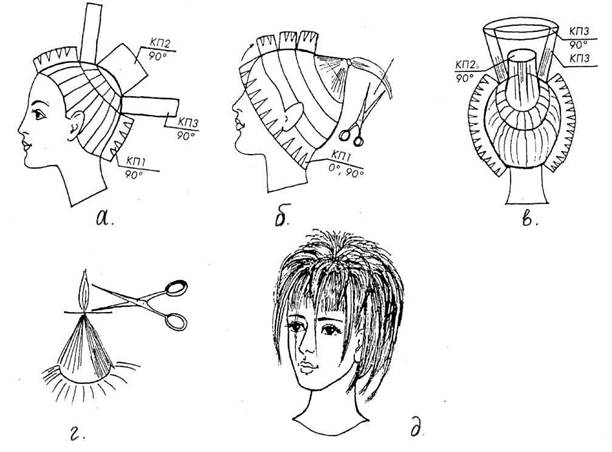 Рисунок 1.1 – Схема стрижки4.5 Требования к оформлению уравнений и формул- выделяются из текста в отдельную строку; - выше и ниже каждой формулы или уравнения должно быть оставлено не менее одной свободной строки; - если уравнение не умещается в одну строку, то оно должно быть перенесено после знака равенства (=) или после знаков плюс (+), минус (-), умножения (x), деления (:), или других математических знаков, причем знак в начале следующей строки повторяют;- при переносе формулы на знаке, символизирующем операцию умножения применяют знак (X);- формулы и уравнения, помещаемые в приложениях, нумеруются отдельной нумерацией арабскими цифрами в пределах каждого приложения с добавлением перед каждой цифрой обозначения приложения, например, (5.1); - ссылки в тексте на порядковые номера формул даются в круглых скобках, например, «в формуле (1)»;- пояснение значений символов и числовых коэффициентов следует приводить непосредственно под формулой в той же последовательности, в которой они даны в формуле.Пример: Текущая стоимость С потока ежегодных выгод В через время T может быть рассчитана по формуле:                                ++…+, 		                  (1.1)4.6 Требования к оформлению ссылок и сносок- при цитировании или использовании каких-либо положений из других работ даются ссылки на автора и источник, из которого заимствуется материал; - если в работе приводится цитата для подтверждения рассматриваемых положений, то в её тексте сохраняются все особенности документа, из которого она взята: орфография, пунктуация, расстановка абзацев, шрифтовые выделения. Цитата внутри текста заключается в кавычки. Все цитаты, а также заимствованные из различных документов аргументы или статистические данные подтверждаются библиографической ссылкой на источник. Вариант оформления ссылок:1. В квадратных скобках должен быть указан номер источника, который содержится в «Списке использованных источников» и номер страницы, на которой находится цитата или данные из этого источника. Например [15], или [15, стр.8-12]. 2. Подстрочная ссылка, содержащая фамилию и инициалы автора, название источника, место издания, издательство, год издания, страницу, приводят внизу страницы. Ссылка обозначается цифрой.4.7 Требования к оформлению списка использованных источников- список использованных источников представляет собой перечень тех документов и источников, которые использовались при написании дипломной работы;- список используемых источников включает в себя не менее 25 наименований, расположенных в алфавитном порядке по разделам в следующей последовательности:-нормативно-правовые источники (акты органов законодательной и исполнительной власти, ведомственные правовые акты в хронологической последовательности); - учебники, монографии, брошюры; - диссертации и авторефераты диссертаций; - периодические издания; - иностранная литература; - электронные ресурсы.4.8 Требования к оформлению перечня принятых сокращений- в дипломной работе используются общепринятые текстовые сокращения или аббревиатуры, например: РФ, АСУ в отелях, ISO и т.п.; - если в работе принята особая система сокращений слов или наименований, то во Введении приводится перечень принятых сокращений, используемых в работе.4.9 Требования к оформлению приложений Материал, дополняющий текст работы, допускается помещать в приложениях. Приложением могут быть формы бухгалтерской отчетности, приказ об учетной политике, положение об отделе, график документооборота, результаты аудиторских проверок, данные различных подразделений организации.- приложения используются только в том случае, если они дополняют содержание основных проблем исследования или носят справочный характер; - характер приложения определяется автором работы самостоятельно, исходя из содержания;- в тексте работы на все приложения должны быть ссылки; - приложения оформляют как продолжение работы на последующих листах формата А4 и располагаются в порядке ссылок на них в тексте работы;- каждое приложение начинается с новой страницы с указанием по центру слова «ПРИЛОЖЕНИЕ А», «ПРИЛОЖЕНИЕ Б» и т.д. и имеет тематический заголовок. Все листы работы следует скрепить или сброшюровать в жесткий переплет, на лицевой стороне переплета поместить титульный лист выпускной квалификационной работы. Государственной аттестационной комиссии представляется полностью выполненная выпускная квалификационная работа в печатном виде в твердом переплете в одном экземпляре. Выпускная квалификационная работа брошюруется в следующей последовательности: 1.Титульный лист дипломной работы (ПРИЛОЖЕНИЕ А);2.Задание на выпускную квалификационную работу (ПРИЛОЖЕНИЕ Б);3. Отзыв рецензента (ПРИЛОЖЕНИЕ В); 4.Отзыв руководителя на выпускную квалификационную работу (ПРИЛОЖЕНИЕ Г);5.Нормоконтроль (ПРИЛОЖЕНИЕ Д);6. Содержание выпускной квалификационной работы (ПРИЛОЖЕНИЕ Е);7. ВВЕДЕНИЕ 8. Главы 1, 2, 3…..;9.ЗАКЛЮЧЕНИЕ;10.СПИСОК ИСПОЛЬЗОВАННЫХ ИСТОЧНИКОВ;11. ПРИЛОЖЕНИЕ (входят в общий объем нумерации).5 Подготовка и процедура защиты выпускной квалификационной работыПодготовка к защите выпускной квалификационной работыПодготовка к защите дипломной работы в государственной экзаменационной комиссии осуществляется в соответствии с установленным в колледже порядком и календарным планом студента:Дипломная работа в предварительном (черновом) варианте представляется руководителю за четыре недели до назначенного срока защиты.Полностью готовая выпускная квалификационная работа в сброшюрованном виде представляется руководителю для составления отзыва за три недели до защиты.Важнейший элемент подготовки к защите – подготовка выступления (доклада). С этой целью рекомендуется:- определить перечень вопросов, выносимых на защиту;- установить последовательность и содержание излагаемого материала выступления;- определить порядок представления иллюстрационного материала или презентаций;- написать текст выступления и согласовать его с руководителем;- провести пробное выступление.Доклад студента на защите строится в следующей последовательности:- обоснование актуальности темы и её практической значимости;- краткая характеристика объекта исследования;- теоретические и методологические положения, на которых базируется выпускная квалификационная работа;- результаты практического исследования и анализа по изучаемой проблеме;- выводы, предложения, рекомендации по решению поставленной в выпускной квалификационной работе проблемы, оценка возможности их реализации и эффективности.Выступление (доклад) должно длиться не более 10-15 минут. Это обязывает студента свободно владеть разработанным материалом и используемыми средствами наглядности в ходе выступления. Студенту необходимо не только четко и лаконично изложить основные итоги и выводы по разработанной проблематике, но также и ответить на замечания, которые были указаны в отзывах руководителя и рецензента. На вопросы, которые будут заданы членами экзаменационной комиссии по ходу защиты дипломной работы, студент должен дать краткие и конкретные ответы. 5.2 Процедура защиты выпускной квалификационной работыЗащита дипломной работы проводится на открытом заседании государственной экзаменационной комиссии.Студенту-дипломнику необходимо строить свое выступление на основе заранее подготовленных тезисов доклада, призванного показать высокий уровень теоретической подготовки, эрудицию и способность доступно изложить основные результаты проведенного исследования. Успех защиты обеспечивается:- содержанием доклада;- формой изложения этого доклада;- наличием иллюстрационного материала или презентации;- уверенностью ответов на задаваемые вопросы;- яркостью, грамматической точностью, уверенностью речи соискателя.Председатель предоставляет возможность членам и всём присутствующим задавать любые вопросы, касающиеся темы дипломной работы.Решение об оценке выпускной квалификационной работы государственной экзаменационной комиссией принимается открытым голосованием большинством голосов на закрытом заседании, решающим является голос председателя государственной экзаменационной комиссии. Оценка результата защиты выпускной квалификационной работы объявляется в день её защиты после оформления в установленном порядке протокола заседания комиссии. Тема выпускной квалификационной работы и оценка указываются в приложении к диплому.После защиты, выполненные выпускные квалификационные работы хранятся в архиве колледжа не менее пяти лет.Лицам, не прошедшим государственную итоговую аттестацию предоставляется возможность пройти её в соответствии с «Порядком проведения государственной итоговой аттестации по образовательным программам среднего профессионального образования», утверждённым приказом Министерства образования и науки РФ от 16.08.2013 г. № 968.6 Руководство выпускной квалификационной работой. Рецензия к выпускной квалификационной работеСтудент выполняет выпускную квалификационную работу под руководством ведущего преподавателя, специалиста-практика. На руководителя выпускной квалификационной работы возлагается: - оказание помощи студенту в уточнении названия и содержания темы, составления плана работы, подборе литературы по теме; - руководство и помощь в практическом выполнении выпускной квалификационной работы путем просмотра ее по частям и в целом; - проверка соответствия содержания и оформления дипломной работы требованиям, предъявляемым к выпускным квалификационным работам; - написание отзыва на выпускную квалификационную работу с указанием предварительной оценки; - консультирование студента при подготовке доклада и презентации к защите дипломной работы;- осуществление постоянного контроля за ходом выполнения ВКР в соответствии с планом и графиком ее выполнения. В процессе выполнения работы научный руководитель указывает выпускнику на имеющиеся в работе теоретические, методологические, стилистические и другие ошибки и рекомендует пути их устранения. По окончании дипломной работы студента, руководитель обязан предоставить отзыв к выпускной квалификационной работе. Отзыв руководителя должен показать, в какой мере студент справился с поставленной перед ним задачей, каков теоретический уровень работы, каково ее практическое значение, насколько квалифицированно выпускник обобщил практику работы анализируемого предприятия, насколько практическая часть работы увязана с современностью. Руководитель в своем отзыве отмечает практическое значение предложений, выдвинутых студентом в выпускной работе, эффективность предлагаемых мероприятий. В отзыве необходимо отразить подготовленность студента к работе в сфере коммерции, умению работать с литературой (в полной ли мере студент ознакомлен с новейшей литературой по рассматриваемой теме: знает ли законы, постановления органов исполнительной власти и т.д.), владению методами анализа экономических ситуаций и явлений, умению отстаивать собственную точку зрения, делать обоснованные выводы и предложения. Кроме того, следует отметить умение организовать работу, трудолюбие, ответственность и прочие качества автора. В отзыве должны содержаться: анализ объекта, предмета и цели исследования, решаемых задач, разбор глав работы, оценка навыков работы с источниками информации, логики рассуждений, используемых научных методов, значимости практических предложений. Руководитель отмечает недостатки и ошибки, допущенные студентом на разных этапах разработки выпускной квалификационной работы, а также исполнительность и самостоятельность проведения научных исследований. Свой отзыв руководитель завершает фразой: «Содержание выпускной квалификационной работы позволяет сделать вывод, что она является (не является) законченным исследовательским трудом, выполненным автором самостоятельно (несамостоятельно). Выводы и практические предложения работы позволяют (не позволяют) квалифицировать ее как решение актуальной практической задачи будущей профессиональной деятельности специалиста банковского дела. Работа отвечает (не отвечает) требованиям, предъявляемым к выпускным квалификационным работам. В этой связи рекомендую (не рекомендую) студента (Ф.И.О.) допустить к защите выпускную квалификационную работу перед Государственной аттестационной комиссией». Руководитель должен дать оценку работы студента в период написания выпускной квалификационной работы, при снижении оценки отметить недостатки подготовленности студента.Наряду с отзывом научного руководителя на выпускную квалификационную работу должна быть получена внешняя рецензия. Рецензентом, как правило, выступает предприятие, фирма, организация, на материалах которой выполнялась работа или где работает студент. Рецензентами также могут быть преподаватели других высших учебных заведений по данной специальности; специалисты-практики, имеющие высшее образование. В рецензии следует провести анализ содержания, оформления выпускной квалификационной работы. Особое внимание следует уделить полноте и глубине рассмотрения проблемы, соответствующей теме работы: полноте использования отечественной и зарубежной литературы; позиции автора и ее обоснованности; методам анализа проблемы; обоснованности выводов и предложений. Также необходимо отметить качество оформления выпускной работы (наличие графических материалов, правильность ссылок на литературу, оформление списка литературы и т.д.). В заключение дается оценка выпускной квалификационной работе по 5-бальной шкале. Рецензия должна быть представлена в рукописном или печатном виде, выполненная на фирменном бланке организации, в которой работает рецензент, либо по форме, представленной в ПРИЛОЖЕНИИ В. Подпись рецензента заверяется печатью организации по месту его работы.7 Критерии оценки результатов защиты выпускной квалификационной работы«Отлично» выставляется в случае, если: - работа носит исследовательский характер, содержит грамотно изложенную теоретическую базу, глубокий анализ объекта исследования, критический разбор предмета исследования, характеризуется логичным, последовательным изложением материала с соответствующими выводами и обоснованными предложениями; - имеет положительные отзывы научного руководителя и рецензента; -при защите работы выпускник показал глубокие знания вопросов темы, свободно оперировал данными исследования, вносил обоснованные предложения по разрешению исследуемой проблемы, предложил эффективные методы решения поставленных задач, а во время доклада использовал наглядные пособия (таблицы, схемы, графики и т. п.) или раздаточный материал, легко отвечал на поставленные вопросы;«Хорошо» выставляется в случае, если: - работа носит исследовательский характер, содержит грамотно изложенную теоретическую базу, достаточно подробный анализ и критический разбор предмета исследования, характеризуется последовательным изложением материала с соответствующими выводами, однако с не вполне обоснованными предложениями; - имеет положительный отзыв научного руководителя и рецензента; - при защите студент показал знания вопросов темы, оперировал данными исследования, вносил предложения по решению задач, поставленных в работе, во время доклада использовал наглядные пособия (таблицы, схемы, графики и т. п.) или раздаточный материал, без особых затруднений отвечал на поставленные вопросы.«Удовлетворительно» выставляется в случае, если: -  работа носит исследовательский характер, содержит теоретическую главу, базируется на практическом материале, но отличается поверхностным анализом и недостаточно критическим разбором предмета исследования, в ней просматривается непоследовательность изложения материала, представлены необоснованные предложения; - в отзывах руководителя и рецензента имеются замечания по содержанию работы и методике анализа; - при защите студент проявлял неуверенность, показал слабое знание вопросов темы, не давал полного, аргументированного ответа на заданные вопросы.  «Неудовлетворительно» выставляется в случае, если: - работа не носит исследовательского характера, не содержит анализа и критического разбора предмета исследования, не отвечает требованиям, изложенным в методических указаниях кафедры; - не имеет выводов, либо они носят декларативный характер; - в отзывах руководителя и рецензента имеются критические замечания; - при защите студент затруднялся отвечать на поставленные вопросы по теме, не показал знаний теории вопроса, допускает существенные ошибки, к защите не подготовил наглядные пособия и раздаточный материал.ПРИЛОЖЕНИЕ АОформление титульного листа выпускной квалификационной работыМинистерство образования и молодежной политики Свердловской областиГосударственное автономное профессиональное образовательное учреждениеСвердловской области«Уральский колледж бизнеса, управления и технологии красоты»ВЫПУСКНАЯ КВАЛИФИКАЦИОННАЯ РАБОТАРАЗРАБОТКА ХУДОЖЕСТВЕННОГО ОБРАЗА «Театральная кукла» для детского спектакляпо специальности 43.02.03 Стилистика и искусство визажаЕкатеринбург, 20   г.ПРИЛОЖЕНИЕ БОформление задания на выпускную квалификационную работуМинистерство образования и молодежной политикиСвердловской областиГосударственное автономное профессиональное образовательное учреждениеСвердловской области«Уральский колледж бизнеса, управления и технологии красоты»ЗАДАНИЕНА ВЫПУСКНУЮ КВАЛИФИКАЦИОННУЮ РАБОТУСтуденту ___________________________________________________________(Фамилия, Имя, Отчество)Курс, группа________________________________________________________Специальность______________________________________________________Руководитель ___________________________________________________________________(Фамилия, Имя, Отчество, место работы, должность)___________________________________________________________________Тема выпускной квалификационной работы___________________________________________________________________________________________________________________________________________________________________Тема утверждена приказом по колледжу  от «___» ______20__г. №_________Место преддипломной практики_______________________________________Срок выполнения выпускной квалификационной работы с «___»_________20г. по «___»_______20   г.Перечень вопросов подлежащих разработке______________________________________________________________________________________________________________________________________________________________________________________________________________________________________________________________________________________________________________________________________________________________________Перечень графического материала (с точным указанием обязательных чертежей) ____________________________________________________________________________________________________________________________________________________________________________________________________________________________________________________________________________План выполнения выпускной квалификационной работы:Задание получил ____________________________«___» _____________20__г.подпись студентаДипломная работа закончена _________________ «___» ______________20__г.подписьРуководитель дипломной работы ______________________________________ подписьДопустить ___________________________________________________________________(Ф.И.О. студента(ки))к защите работы в Государственной аттестационной комиссии  (протокол  заседания ГЭК от «___» _____________20__ г. № ___Зав. отделением _____________________________________________________подписьПРИЛОЖЕНИЕ ВОформление рецензии на выпускную квалификационную работуМинистерство образования и молодежной политики Свердловской области Государственное автономное профессиональное образовательное учреждениеСвердловской области«Уральский колледж бизнеса, управления и технологии красоты»РЕЦЕНЗИЯНА ВЫПУСКНУЮ КВАЛИФИКАЦИОННУЮ РАБОТУСтудента(ки) ________________________________________________________Группа ____________________________________________________________Специальность _____________________________________________________Наименование темы выпускной квалификационной работы _____________________________________________________________________________________________________________________________________Рецензент выпускной квалификационной работы________________________________________________________________________________________________________________________________(Ф.И.О., место работы, должность, ученое звание, степень)При общей сумме баллов:13 – 14 баллов – оценка «5», 10 – 12 оценка «4», 8 – 9 оценка «3», 7 и менее – дипломная работа возвращается на доработкуВыводы рецензента выпускной квалификационной работы: _______________________________________________________________________________________________________________________________________________________________________________________________________________________________________________________________________________________________________________________________________________Оценка рецензента выпускной квалификационной работы ________________Рецензент: _____________/                                            / расшифровка подписи М.П.Дата «___»______________ 20___ г.С рецензентом ознакомлен(а)________________     «____» __________20___гПРИЛОЖЕНИЕ ГОформление отзыва руководителя на выпускную квалификационную работуМинистерство общего и профессионального образования Свердловской областиГосударственное бюджетное профессиональное образовательное учреждениеСвердловской области«Уральский колледж бизнеса, управления и технологии красоты»ОТЗЫВ РУКОВОДИТЕЛЯНА ВЫПУСКНУЮ КВАЛИФИКАЦИОННУЮ РАБОТУСтудента(ки) ________________________________________________________Группа ____________________________________________________________Специальность _____________________________________________________Наименование темы выпускной квалификационной работы ______________________________________________________________________________________________________________________________________Руководитель выпускной квалификационной работы______________________________________________________________________________________________________________________________________(Ф.И.О., место работы, должность, ученое звание, степень)При общей сумме баллов:13 – 14 баллов – оценка «5», 10 – 12 оценка «4», 8 – 9 оценка «3», 7 и менее – дипломная работа возвращается на доработкуВыводы руководителя выпускной квалификационной работы: _______________________________________________________________________________________________________________________________________________________________________________________________________________________________________________________________________________________________________________________________________________Оценка руководителя выпускной квалификационной работы _______________Руководитель: _____________/                                            / расшифровка подписи Дата «___»______________ 20___ г. С отзывом ознакомлен(а)________________ «____» __________20___г.ПРИЛОЖЕНИЕ ДНормоконтроль выпускной квалификационной работыТема выпускной квалификационной работы ______________________________________________________________________________________________________________________________________Специальность______________________________________________________Студента (ки) _______________________________________________________Группа_____________________________________________________________Нормоконтролер________________________________     _________________ФИО						подписьС результатами нормоконтроля ознакомлен: ________________________________________		______________________ФИО							                 подписьПРИЛОЖЕНИЕ ЕОформление содержанияСОДЕРЖАНИЕВведение	1 Название раздела.	1.1 Название параграфа	1.2 Название параграфа.	Выводы по 1 разделу	2 Название раздела	2.1 Название параграфа	2.2 Название параграфа	2.3 Название параграфа	Выводы по 2 разделу	Заключение	Список использованных источников	ПриложениеМинистерство образования и молодежной политики
Свердловской области Государственное автономное профессиональное образовательное учреждение Свердловской области
«Уральский колледж бизнеса, управления и технологии красоты»МЕТОДИЧЕСКИЕ УКАЗАНИЯ ПО ВЫПОЛНЕНИЮ, ОФОРМЛЕНИЮ И ЗАЩИТЕ ВЫПУСКНОЙ КВАЛИФИКАЦИОННОЙ РАБОТЫдля специальности43.02.03 Стилистика и искусство визажаЕкатеринбург, 2022 г.НаименованиеКоличество, (шт)Сумма (руб)Ершик для бровей, щетина1100Кисть для бровей, щетина1100Веерная кисть, конский волос1110Расческа – щетка, нейлон1100Кисть для теней круглая, черная овца1100Кисть для теней плоская, черная овца1100Кисть для теней со скосом, черная овца1100Кисть для подводки, черная овца1100Кисть для помады, черная овца180Кисть для теней, нейлон1120Кисть для теней Smoky eyes, нейлон1150Кисть для тона, нейлон1180Кисть для пудры, нейлон1100Кисть для румян, нейлон1100Кисть для коррекции, коза1150ИТОГО:ИТОГО:1690НаименованиеКоличество, (шт)Сумма (руб)Пинцет со скошенными кончиками1 150Точилка190Аппликатор латексный1100ИТОГО:ИТОГО:440НаименованиеКоличество, штСумма, рубРасход на 1 клиента, граммовСебестоимость услуги, рубПалетка теней1 (96 цветов)10000.0001x2(1000:96) x0.0001=1.05Палетка жирных корректоров125000.001x22500*(0.001x2) =5Палетка сухих корректоров1(8 цветов)15000.001(1500:8) x0.001=0.18Палетка теней10150x10=15000.0001x31500x(0.0001x3) =0.45Белые тени14710.0001471x0.0001=0.05Грим театральный16000.0005600x0.0005=0,3Основа под макияж15110.03511x0.03=15.3Тональный крем2340x2=6800.01340x0.01=3.4Пудра13950.008395x0.008=3.16Румяна16160.003616x0.003=1.8База для макияжа глаз15500.001550x0.001=0.55Набор для стайлинга бровей16650.0001665x0.0001=0.06Тушь для ресниц14300.01430x0.01=4.3Карандаш для глаз. Черный и коричневый2240x2=4800.003240x0.003=0.72Карандаш для глаз. Белый и розовый2169x2=3380.003169x0.003=0.5Помада – блеск жидкая для губ2440x2=8800.05440x0.05=22Карандаш для губ. Розовый, фиолетово-розовый, красный3184x3=5520.003184x0.003=0.5Клей для накладных ресниц1500.0550x0.05=2.5Стразы20015010(200:150) x10=13.3Накладные ресницы12601260ИТОГО:14 128335.12=336НаименованиеНеобходимо приобрести (шт.)Сумма (руб.)Расход на 1 клиентаСебестоимостьВатные диски120601-2(120:60) x2=4Ватные палочки 20050.3-5(200:50) x5=20Салфетки бумажные100403-5(200:40) x5=25ИТОГОИТОГО15049НаименованиеСебестоимость на 1 клиента (руб.)Инструменты1.96Дополнительные инструменты0.5Средства декоративной косметики336Одноразовые принадлежности49ИТОГО:387.46=388Название предприятияЗарплата (руб)Бутик Л’Этуаль20 000Салон Дэнис2 000ИП Ситникова50 000Lash Salon10 000Империя Красоты50 000 Средняя заработная плата визажистов в г. Екатеринбурге – 26 400 руб. Средняя заработная плата визажистов в г. Екатеринбурге – 26 400 руб.Категории работающихСумма заработной платы за час (руб)Стоимость услуги фантазийного макияжаСумма заработной платы в месяц.Районный коэффициент (+15%), в руб.Сумма заработной платы в год, в руб.Стилист-визажист1507781891221749260986№Наименование статей калькуляцииСумма, руб.1.Материалы 16 4082.Заработная плата стилиста-визажиста18 9123.Отчисления на социальные нужды (20%) от ФОТ3 7833.Аренда3 0004.Производственная себестоимость42 1035.Внепроизводственные расходы (маркетинговые издержки, 10% от производственной себестоимости)4 2116.Полная себестоимость46 314ПоказателиБазовый вариантПроектный вариантОтпускная цена, руб.2 5003 000Прибыль в месяц, руб.13 68625 686Рентабельность, %3056Затраты на 1 руб. услуг салона0.150.12Наименование оборудования и инструментовНеобходимо приобрести (шт.)Сумма (руб.)128001190013000133001250013000ИТОГО:616500НаименованиеКоличество, шт.Сумма, руб.3150110015013001300130030750101500110015001500ИТОГО:524850Категории работающихСредний оклад, в руб.Районный коэффициент (+15%), в руб.Сумма заработной платы в месяц, в руб.Сумма заработной платы в год, в руб.Мастер-визажист10000150011500138000ИТОГО:10000150011500138000№№Наименование статей расходовСумма, руб.1.Материалы 48502.Заработная плата ИП Петрова Л.С.115003.Отчисления на социальные нужды (30,2%) от ФОТ11500*0.302=34734.Общепроизводственные расходы (амортизация инструментов)4585.Производственная себестоимость4850+11500+3473+458=202816.Внепроизводственые расходы (маркетинговые издержки, 10% от производственной себестоимости)20281*0.1=20287.Налогообложение (6% с товарооборота)Товарооборот в год составит: 300руб *1080=324000324000*0.06=1944019440/12 мес.=16208.Полная себестоимость23929Выбор тем ВКР студентами2 месяца до практикиПрием заявлений студентов о закреплении тем ВКР1,5 месяца до практикиПриказ о закреплении тем ВКР и научных руководителей1 месяц до практикиВыдача заданий на выполнение ВКР2-3 недели до практикиПреддипломная практика1 месяц до подготовки ВКРЗащита отчета о преддипломной практикипоследний день практикиПриказ о допуске к ГИА1 месяц до защиты ВКРПодготовка ВКР1 месяц до защиты ВКРПредставление предварительного варианта ВКР студентом научному руководителю4 недели до защиты ВКРПредставление готовой работы научному руководителю: отзыв, нормоконтроль, антиплагиат3 недели до защиты ВКРПредставление и регистрация готовой ВКР в деканат10 дней до защиты ВКРРешение о допуске ВКР к защите1 неделя до защиты ВКРЗащита ВКРИюнь,2018 г.Таблица 13Оформление обычного текста (абзацев)Таблица 13Оформление обычного текста (абзацев)Таблица 13Оформление обычного текста (абзацев)1СтильОбычный2Размер шрифта14 пт3Название шрифтаTimes New Roman4Межстрочный интервал1,5 строки5Абзацный отступ или 6ВыравниваниеПо ширине7Интервал перед абзацем0 пт8Интервал после абзаца0 пт9Поля (см)Левое – ., верхнее – ., нижнее – 2см., правое – .Таблица 14ЗаголовкиТаблица 14ЗаголовкиТаблица 14ЗаголовкиЗаголовок 1 уровняЗаголовок 1 уровняЗаголовок 1 уровняСтильЗаголовок 11НумерацияВВДЕНИЕ, ЗАКЛЮЧЕНИЕ, СПИСОК ИСПОЛЬЗОВАННЫХ ИСТОЧНИКОВ, ПРИЛОЖЕНИЕ2Размер шрифта16 пт3Название шрифтаTimes New Roman6ВыравниваниеПо центру7НачертаниеПолужирное8Интервал перед абзацем0 пт9Интервал после абзаца12 пт10СтильЗаголовок 111Нумерация1 Название, 2 Название12Размер шрифта16 пт13Название шрифтаTimes New Roman14ВыравниваниеС абзацного отступа15НачертаниеПолужирное16Интервал перед абзацем0 пт17Интервал после абзаца12 птЗаголовок 2 уровняЗаголовок 2 уровняЗаголовок 2 уровняСтильЗаголовок 21Нумерация1.1 Название2Размер шрифта14 пт.3Название шрифтаTimes New Roman4Межстрочный интервал1 строка5Абзацный отступ6ВыравниваниеС абзацного отступа по ширине7НачертаниеПолужирное8Интервал перед абзацем12 пт9Интервал после абзаца12 птЗаголовок 3 уровняЗаголовок 3 уровняЗаголовок 3 уровняСтильЗаголовок 31Нумерация1.1.1 Название2Размер шрифта14 пт3Название шрифтаTimes New Roman4Межстрочный интервал1 строка5Абзацный отступ6ВыравниваниеС абзацного отступа по ширине7НачертаниеПолужирное8Интервал перед абзацем12 пт9Интервал после абзаца12 птТаблица 15СпискиТаблица 15СпискиТаблица 15СпискиТаблица 15СпискиТаблица 15СпискиМаркированныеМаркированныеМаркированныеМаркированныеМаркированные1СтильСтильОбычныйОбычный2НумерацияНумерацияТекстТекст3Размер шрифтаРазмер шрифта12-14 пт12-14 пт4Название шрифтаНазвание шрифтаTimes New RomanTimes New Roman5Межстрочный интервалМежстрочный интервал1,5 строки1,5 строки6Абзацный отступАбзацный отступ7ВыравниваниеВыравниваниеПо ширинеПо ширине8Интервал перед абзацемИнтервал перед абзацем0 пт0 пт9Интервал после абзацаИнтервал после абзаца0 пт0 птПример:- Пункт списка 1- Пункт списка 2- Пункт списка 3Пример:- Пункт списка 1- Пункт списка 2- Пункт списка 3Пример:- Пункт списка 1- Пункт списка 2- Пункт списка 3Пример:- Пункт списка 1- Пункт списка 2- Пункт списка 3Пример:- Пункт списка 1- Пункт списка 2- Пункт списка 3НумерованныеНумерованныеНумерованныеНумерованныеНумерованные1СтильСтильОбычныйОбычный2НумерацияНумерацияТекстТекст3Размер шрифтаРазмер шрифта14 пт14 пт4Название шрифтаНазвание шрифтаTimes New RomanTimes New Roman5Межстрочный интервалМежстрочный интервал1,5 строки1,5 строки6Абзацный отступАбзацный отступ7ВыравниваниеВыравниваниеПо ширинеПо ширине8Интервал перед абзацемИнтервал перед абзацем0 пт0 пт9Интервал после абзацаИнтервал после абзаца0 пт0 птПример:Первый уровень спискаВторой уровень спискаВторой уровень спискаВторой уровень спискаТретий уровень спискаПервый уровень спискаВторой уровень спискаВторой уровень спискаТретий уровень спискаТретий уровень спискаПример:Первый уровень спискаВторой уровень спискаВторой уровень спискаВторой уровень спискаТретий уровень спискаПервый уровень спискаВторой уровень спискаВторой уровень спискаТретий уровень спискаТретий уровень спискаПример:Первый уровень спискаВторой уровень спискаВторой уровень спискаВторой уровень спискаТретий уровень спискаПервый уровень спискаВторой уровень спискаВторой уровень спискаТретий уровень спискаТретий уровень спискаПример:Первый уровень спискаВторой уровень спискаВторой уровень спискаВторой уровень спискаТретий уровень спискаПервый уровень спискаВторой уровень спискаВторой уровень спискаТретий уровень спискаТретий уровень спискаПример:Первый уровень спискаВторой уровень спискаВторой уровень спискаВторой уровень спискаТретий уровень спискаПервый уровень спискаВторой уровень спискаВторой уровень спискаТретий уровень спискаТретий уровень спискаСписок использованных источниковоформляется следующим образом (в помощь можете использовать сайт http://snoskainfo.ru/)Пример:Книга с одним авторомПушкин А.С. Сказки. СПб.: Питер, 2012. 300 с.Статья в журнале с одним авторомПоварич И.П. Непосредственная занятость: российский вариант // Управление персоналом. 2008. №15. С. 25-31.2 и более книга пособие (сборник)Петров В.К., Петров Н.Г., Васечкин Д.А. Технологическая подготовка гибких производственных систем // Гибкие автоматизированные производственные системы. Киев: Норма, 2013. С. 49-56.2 и более статья в журналеВаршавская Я.О, Поварич И.П., Голиков В.Л. Непосредственная занятость: российский вариант // Управление персоналом. 2012. №15. С. 25-29.Новый закон об образовании ссылкаЗакон Российской Федерации «Об образовании в Российской Федерации» от 21 декабря . № 203-ФЗ // Об образовании в Российской Федерации. URL: view-source:http://www.consultant.ru/document/cons_doc_LAW_149753/ (дата обращения: 16.10.2013).Гост Р 52657-2006Национальный стандарт Российской Федерации «Информационно-коммуникационные технологии в образовании. Образовательные интернет-порталы Федерального уровня. Рубрикация информационных ресурсов» от 27 декабря . № 184-ФЗ // Национальные стандарты.URL: view-source:http://protect.gost.ru/v.aspx?
control=8&baseC=-1&page=0&month=-1&year=-1&search= RegNum=1&DocOnPageCount=15&id=121151&pageK=F02D5A81-C560-4E1C-B757-7247B04ABD4F (дата обращения: 16.10.2013).Ссылка на ресурс на сайте (учебный портал), картинка, статья как 1 или 2Шахов Д.А. Формирование интернет-рекламы как социального института в России: автореф. дис. канд. соц. наук: 22.00.04. Тула, 2010. 24 с.//Банк рефератов.URL:http://www.bankreferatov.ru/referaty.htm/referaty-po-menedzhmentu.htm/referat-tovarno-innovatsionnaya-politika-optimizatsiya-generatsiya-otbor-analiz-sbyt-organizatsiey-resheniya-10014.htm (дата обращения: 16.10.2013).Ссылка на диссертациюУшаков Т.Е. Повышение информативности акустополяризационного метода определения упругих характеристик горных пород: дис. ... канд. пед. наук: 22.00.25. СПб., 2002. 85 с.Ссылка на  сайтPrognosis.Ru. URL: http://www.prognosis.ru/news/invest/2006/1/25/invest.html (дата обращения: 19.03.2007).Ссылка на газетную статьюБовин А. Разоружение и довооружение // Известия. 2012. 1 февраля Ст. 5.)Список использованных источниковоформляется следующим образом (в помощь можете использовать сайт http://snoskainfo.ru/)Пример:Книга с одним авторомПушкин А.С. Сказки. СПб.: Питер, 2012. 300 с.Статья в журнале с одним авторомПоварич И.П. Непосредственная занятость: российский вариант // Управление персоналом. 2008. №15. С. 25-31.2 и более книга пособие (сборник)Петров В.К., Петров Н.Г., Васечкин Д.А. Технологическая подготовка гибких производственных систем // Гибкие автоматизированные производственные системы. Киев: Норма, 2013. С. 49-56.2 и более статья в журналеВаршавская Я.О, Поварич И.П., Голиков В.Л. Непосредственная занятость: российский вариант // Управление персоналом. 2012. №15. С. 25-29.Новый закон об образовании ссылкаЗакон Российской Федерации «Об образовании в Российской Федерации» от 21 декабря . № 203-ФЗ // Об образовании в Российской Федерации. URL: view-source:http://www.consultant.ru/document/cons_doc_LAW_149753/ (дата обращения: 16.10.2013).Гост Р 52657-2006Национальный стандарт Российской Федерации «Информационно-коммуникационные технологии в образовании. Образовательные интернет-порталы Федерального уровня. Рубрикация информационных ресурсов» от 27 декабря . № 184-ФЗ // Национальные стандарты.URL: view-source:http://protect.gost.ru/v.aspx?
control=8&baseC=-1&page=0&month=-1&year=-1&search= RegNum=1&DocOnPageCount=15&id=121151&pageK=F02D5A81-C560-4E1C-B757-7247B04ABD4F (дата обращения: 16.10.2013).Ссылка на ресурс на сайте (учебный портал), картинка, статья как 1 или 2Шахов Д.А. Формирование интернет-рекламы как социального института в России: автореф. дис. канд. соц. наук: 22.00.04. Тула, 2010. 24 с.//Банк рефератов.URL:http://www.bankreferatov.ru/referaty.htm/referaty-po-menedzhmentu.htm/referat-tovarno-innovatsionnaya-politika-optimizatsiya-generatsiya-otbor-analiz-sbyt-organizatsiey-resheniya-10014.htm (дата обращения: 16.10.2013).Ссылка на диссертациюУшаков Т.Е. Повышение информативности акустополяризационного метода определения упругих характеристик горных пород: дис. ... канд. пед. наук: 22.00.25. СПб., 2002. 85 с.Ссылка на  сайтPrognosis.Ru. URL: http://www.prognosis.ru/news/invest/2006/1/25/invest.html (дата обращения: 19.03.2007).Ссылка на газетную статьюБовин А. Разоружение и довооружение // Известия. 2012. 1 февраля Ст. 5.)Список использованных источниковоформляется следующим образом (в помощь можете использовать сайт http://snoskainfo.ru/)Пример:Книга с одним авторомПушкин А.С. Сказки. СПб.: Питер, 2012. 300 с.Статья в журнале с одним авторомПоварич И.П. Непосредственная занятость: российский вариант // Управление персоналом. 2008. №15. С. 25-31.2 и более книга пособие (сборник)Петров В.К., Петров Н.Г., Васечкин Д.А. Технологическая подготовка гибких производственных систем // Гибкие автоматизированные производственные системы. Киев: Норма, 2013. С. 49-56.2 и более статья в журналеВаршавская Я.О, Поварич И.П., Голиков В.Л. Непосредственная занятость: российский вариант // Управление персоналом. 2012. №15. С. 25-29.Новый закон об образовании ссылкаЗакон Российской Федерации «Об образовании в Российской Федерации» от 21 декабря . № 203-ФЗ // Об образовании в Российской Федерации. URL: view-source:http://www.consultant.ru/document/cons_doc_LAW_149753/ (дата обращения: 16.10.2013).Гост Р 52657-2006Национальный стандарт Российской Федерации «Информационно-коммуникационные технологии в образовании. Образовательные интернет-порталы Федерального уровня. Рубрикация информационных ресурсов» от 27 декабря . № 184-ФЗ // Национальные стандарты.URL: view-source:http://protect.gost.ru/v.aspx?
control=8&baseC=-1&page=0&month=-1&year=-1&search= RegNum=1&DocOnPageCount=15&id=121151&pageK=F02D5A81-C560-4E1C-B757-7247B04ABD4F (дата обращения: 16.10.2013).Ссылка на ресурс на сайте (учебный портал), картинка, статья как 1 или 2Шахов Д.А. Формирование интернет-рекламы как социального института в России: автореф. дис. канд. соц. наук: 22.00.04. Тула, 2010. 24 с.//Банк рефератов.URL:http://www.bankreferatov.ru/referaty.htm/referaty-po-menedzhmentu.htm/referat-tovarno-innovatsionnaya-politika-optimizatsiya-generatsiya-otbor-analiz-sbyt-organizatsiey-resheniya-10014.htm (дата обращения: 16.10.2013).Ссылка на диссертациюУшаков Т.Е. Повышение информативности акустополяризационного метода определения упругих характеристик горных пород: дис. ... канд. пед. наук: 22.00.25. СПб., 2002. 85 с.Ссылка на  сайтPrognosis.Ru. URL: http://www.prognosis.ru/news/invest/2006/1/25/invest.html (дата обращения: 19.03.2007).Ссылка на газетную статьюБовин А. Разоружение и довооружение // Известия. 2012. 1 февраля Ст. 5.)Список использованных источниковоформляется следующим образом (в помощь можете использовать сайт http://snoskainfo.ru/)Пример:Книга с одним авторомПушкин А.С. Сказки. СПб.: Питер, 2012. 300 с.Статья в журнале с одним авторомПоварич И.П. Непосредственная занятость: российский вариант // Управление персоналом. 2008. №15. С. 25-31.2 и более книга пособие (сборник)Петров В.К., Петров Н.Г., Васечкин Д.А. Технологическая подготовка гибких производственных систем // Гибкие автоматизированные производственные системы. Киев: Норма, 2013. С. 49-56.2 и более статья в журналеВаршавская Я.О, Поварич И.П., Голиков В.Л. Непосредственная занятость: российский вариант // Управление персоналом. 2012. №15. С. 25-29.Новый закон об образовании ссылкаЗакон Российской Федерации «Об образовании в Российской Федерации» от 21 декабря . № 203-ФЗ // Об образовании в Российской Федерации. URL: view-source:http://www.consultant.ru/document/cons_doc_LAW_149753/ (дата обращения: 16.10.2013).Гост Р 52657-2006Национальный стандарт Российской Федерации «Информационно-коммуникационные технологии в образовании. Образовательные интернет-порталы Федерального уровня. Рубрикация информационных ресурсов» от 27 декабря . № 184-ФЗ // Национальные стандарты.URL: view-source:http://protect.gost.ru/v.aspx?
control=8&baseC=-1&page=0&month=-1&year=-1&search= RegNum=1&DocOnPageCount=15&id=121151&pageK=F02D5A81-C560-4E1C-B757-7247B04ABD4F (дата обращения: 16.10.2013).Ссылка на ресурс на сайте (учебный портал), картинка, статья как 1 или 2Шахов Д.А. Формирование интернет-рекламы как социального института в России: автореф. дис. канд. соц. наук: 22.00.04. Тула, 2010. 24 с.//Банк рефератов.URL:http://www.bankreferatov.ru/referaty.htm/referaty-po-menedzhmentu.htm/referat-tovarno-innovatsionnaya-politika-optimizatsiya-generatsiya-otbor-analiz-sbyt-organizatsiey-resheniya-10014.htm (дата обращения: 16.10.2013).Ссылка на диссертациюУшаков Т.Е. Повышение информативности акустополяризационного метода определения упругих характеристик горных пород: дис. ... канд. пед. наук: 22.00.25. СПб., 2002. 85 с.Ссылка на  сайтPrognosis.Ru. URL: http://www.prognosis.ru/news/invest/2006/1/25/invest.html (дата обращения: 19.03.2007).Ссылка на газетную статьюБовин А. Разоружение и довооружение // Известия. 2012. 1 февраля Ст. 5.)Список использованных источниковоформляется следующим образом (в помощь можете использовать сайт http://snoskainfo.ru/)Пример:Книга с одним авторомПушкин А.С. Сказки. СПб.: Питер, 2012. 300 с.Статья в журнале с одним авторомПоварич И.П. Непосредственная занятость: российский вариант // Управление персоналом. 2008. №15. С. 25-31.2 и более книга пособие (сборник)Петров В.К., Петров Н.Г., Васечкин Д.А. Технологическая подготовка гибких производственных систем // Гибкие автоматизированные производственные системы. Киев: Норма, 2013. С. 49-56.2 и более статья в журналеВаршавская Я.О, Поварич И.П., Голиков В.Л. Непосредственная занятость: российский вариант // Управление персоналом. 2012. №15. С. 25-29.Новый закон об образовании ссылкаЗакон Российской Федерации «Об образовании в Российской Федерации» от 21 декабря . № 203-ФЗ // Об образовании в Российской Федерации. URL: view-source:http://www.consultant.ru/document/cons_doc_LAW_149753/ (дата обращения: 16.10.2013).Гост Р 52657-2006Национальный стандарт Российской Федерации «Информационно-коммуникационные технологии в образовании. Образовательные интернет-порталы Федерального уровня. Рубрикация информационных ресурсов» от 27 декабря . № 184-ФЗ // Национальные стандарты.URL: view-source:http://protect.gost.ru/v.aspx?
control=8&baseC=-1&page=0&month=-1&year=-1&search= RegNum=1&DocOnPageCount=15&id=121151&pageK=F02D5A81-C560-4E1C-B757-7247B04ABD4F (дата обращения: 16.10.2013).Ссылка на ресурс на сайте (учебный портал), картинка, статья как 1 или 2Шахов Д.А. Формирование интернет-рекламы как социального института в России: автореф. дис. канд. соц. наук: 22.00.04. Тула, 2010. 24 с.//Банк рефератов.URL:http://www.bankreferatov.ru/referaty.htm/referaty-po-menedzhmentu.htm/referat-tovarno-innovatsionnaya-politika-optimizatsiya-generatsiya-otbor-analiz-sbyt-organizatsiey-resheniya-10014.htm (дата обращения: 16.10.2013).Ссылка на диссертациюУшаков Т.Е. Повышение информативности акустополяризационного метода определения упругих характеристик горных пород: дис. ... канд. пед. наук: 22.00.25. СПб., 2002. 85 с.Ссылка на  сайтPrognosis.Ru. URL: http://www.prognosis.ru/news/invest/2006/1/25/invest.html (дата обращения: 19.03.2007).Ссылка на газетную статьюБовин А. Разоружение и довооружение // Известия. 2012. 1 февраля Ст. 5.)1СтильОбычныйОбычный2НумерацияКнигаКнига3Размер шрифта14 пт14 пт4Название шрифтаTimes New RomanTimes New Roman5Межстрочный интервал1,5 строки1,5 строки6Абзацный отступ7ВыравниваниеПо ширинеПо ширине8Интервал перед абзацем0 пт0 пт9Интервал после абзаца0 пт0 пт10СортировкаОт А до ЯОт А до ЯДопуск к защитеНаучный руководитель:допущен/не допущен(нужное подчеркнуть) «__» _______20 г., _________(дата, подпись руководителя)Нормоконтролер:допущен/не допущен(нужное подчеркнуть)     «__» _______20__ г., _________(дата, подпись нормоконтролера)студент (ка) ______________________курс, группа_________________________________Ф.И.О._________________________________Научный руководитель: ________________________________________________________________Ф.И.О.Наименование этапа выпускной квалификационной работыСроки  выполнения выпускной квалификационной работыПроцент выполнения выпускной квалификационной работыПодписьруководителяНаименование разделовОцениваемый показательОцениваемый показательКоличество балловКоличество балловКоличество балловКоличество балловПримечаниеПримечаниеНаименование разделовОцениваемый показательОцениваемый показательMax Max Факт Факт ПримечаниеПримечаниеСодержаниеОтображает структуру работы и последовательность расположения его составных частей с указанием страницОтображает структуру работы и последовательность расположения его составных частей с указанием страниц11ВведениеОсвещены актуальность темы исследования и современные направления деятельности организаций в области индустрии красоты. Обозначены цели и задачи дипломной работы; объект и предмет исследования.Освещены актуальность темы исследования и современные направления деятельности организаций в области индустрии красоты. Обозначены цели и задачи дипломной работы; объект и предмет исследования.22Теоретическая частьТеоретическая частьСодержание дипломной работы полностью соответствует заявленной теме. В полном объеме раскрыты теоретические аспекты исследуемой проблемы, имеются ссылки на информационные источники и нормативные правовые акты. Содержание дипломной работы полностью соответствует заявленной теме. В полном объеме раскрыты теоретические аспекты исследуемой проблемы, имеются ссылки на информационные источники и нормативные правовые акты. 33Практическая частьПрактическая частьПроведен анализ деятельности предприятия в сфере индустрии красоты, разработаны рекомендации по ее совершенствованию в соответствии с темой дипломной работы на примере конкретного предприятия. Представлены передовые технологии в области индустрии красоты. Результаты анализа подтверждены графической информацией (в приложении), грамотно сформулированы выводы по результатам проведенного анализа. Проведен анализ деятельности предприятия в сфере индустрии красоты, разработаны рекомендации по ее совершенствованию в соответствии с темой дипломной работы на примере конкретного предприятия. Представлены передовые технологии в области индустрии красоты. Результаты анализа подтверждены графической информацией (в приложении), грамотно сформулированы выводы по результатам проведенного анализа. 33ЗаключениеЗаключениеВыводы характеризуют результат выполненной работы: решены ли поставленные задачи, достигнута ли цель дипломной работы (если нет, то должны быть выявлены причины). Охарактеризован результат работы, обозначена ее практическая значимость, представлена собственная позиция по теме дипломной работы. Выводы характеризуют результат выполненной работы: решены ли поставленные задачи, достигнута ли цель дипломной работы (если нет, то должны быть выявлены причины). Охарактеризован результат работы, обозначена ее практическая значимость, представлена собственная позиция по теме дипломной работы. 22Список использованных источниковСписок использованных источниковСписок использованных источников составлен в соответствии с требованиями. Использованы различные информационные источники: нормативные правовые акты, учебная и специальная литература, периодические издания, Интернет - источники, непосредственно использованные в работе.Список использованных источников составлен в соответствии с требованиями. Использованы различные информационные источники: нормативные правовые акты, учебная и специальная литература, периодические издания, Интернет - источники, непосредственно использованные в работе.22ПриложенияПриложенияПорядок приложений совпадает с логическим порядком текста. Дополняет и наглядно раскрывает тему и итоги работы.Порядок приложений совпадает с логическим порядком текста. Дополняет и наглядно раскрывает тему и итоги работы.11Итого: Итого: Итого: Итого: 1414Наименование разделовОцениваемый показательКоличество балловКоличество балловПримечаниеНаименование разделовОцениваемый показательMax Факт ПримечаниеСодержаниеОтображает структуру работы и последовательность расположения его составных частей с указанием страниц1ВведениеОсвещены актуальность темы исследования и современные направления деятельности организаций в области индустрии красоты. Обозначены цели и задачи дипломной работы; объект и предмет исследования.2Теоретическая частьСодержание дипломной работы полностью соответствует заявленной теме. В полном объеме раскрыты теоретические аспекты исследуемой проблемы, имеются ссылки на информационные источники и нормативные правовые акты. 3Практическая частьПроведен анализ деятельности предприятия в сфере индустрии красоты, разработаны рекомендации по ее совершенствованию в соответствии с темой дипломной работы на примере конкретного предприятия. Представлены передовые технологии в области индустрии красоты. Результаты анализа подтверждены графической информацией (в приложении), грамотно сформулированы выводы по результатам проведенного анализа. 3ЗаключениеВыводы характеризуют результат выполненной работы: решены ли поставленные задачи, достигнута ли цель дипломной работы (если нет, то должны быть выявлены причины). Охарактеризован результат работы, обозначена ее практическая значимость, представлена собственная позиция по теме дипломной работы. 2Список использованных источниковСписок использованных источников составлен в соответствии с требованиями. Использованы различные информационные источники: нормативные правовые акты, учебная и специальная литература, периодические издания, Интернет - источники, непосредственно использованные в работе.2ПриложенияПорядок приложений совпадает с логическим порядком текста. Дополняет и наглядно раскрывает тему и итоги работы.1Итого: Итого: 14№ п/пОбъектПараметрыСоответствует/не соответствует1Наименование темы работыСоответствует утвержденной теме по Приказу2Размер шрифта14 пунктов3Название шрифтаTimes New Roman4Межстрочный интервалПолуторный5Абзацдопускаются 1,25 или 6Поля Левое , верхнее, нижнее – ; правое .7Общий объем с приложениямине менее чем 60 и не более 1008Объем введения2-3 страницы печатного текста9Объем основной части40-50 страницы печатного текста10Объем заключения2-3 страницы печатного текста11Нумерация страницСквозная, в нижней части листа, по центру. На титульном листе номер страницы не ставится.  Нумерация начинается со 2 стр. с СОДЕРЖАНИЯ 12Последовательность приведения структурных частей работыТитульный лист. Лист задания на выполнение ВКР. Отзыв рецензента. Отзыв руководителя. Лист нормоконтроля. Содержание. Введение. Основная часть. Заключение. Список использованных источников. Приложение13Пропорциональность разделов основной части Главы по 20-25 страниц.14Оформление структурных частей работыКаждая структурная часть начинается с новой страницы. Наименования приводятся с абзацного отступа с прописной (заглавной) буквы. Точки в конце номеров и названий разделов и параграфов не ставятся.15Структура основной части2 раздела16Состав списка использованных источниковНе менее 25 источников17Наличие приложенийОбязательно 18Оформление содержания Содержание включает в себя заголовки всех разделов, параграфов, приложений с указанием страниц начала каждой части